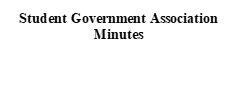 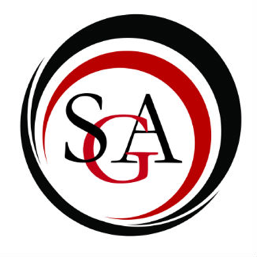 I. Call to order: 6:05II. Roll Call: Oakley Gorman, Carson Witherite, Anna Duncan, Daniel Teeter, Ashley Newell, Justin Knarr, Lauren Watson, Gabby Drumm, Dante Thompson, Nautica Brown, Faith BurrowesExcused: Grace Brunell, Brittany Tiffany, Alex Shellhammer, Madelyn RudyIII. Approval of last week Minutes:So move: CarsonSecond: DanielPassesIV. Officer Reports President: (Ashley Newell)ISEP is back. Good job on voting bc we are keeping it (International Student Exchange Program. There will be an informational section on ISEP in Retan 108  at 2pm.I made an informational packet for all the duties of positions in SGA so hopefully that will be helpful. Hopefully you're able to access that and use this resource.Tuesdays at 6pm will be our new regular meeting time. Hopefully we can get some normal attendance numbers soon.Thoughts on prices of textbooks at the University? Inclusive access you can buy cheaper other places. No lifetime access for some . With inclusive access, there is a mix where books are permanent but some do expire. Is that feature good? (Daniel) I think inclusive access is a useful tool because it’s digital, and has discounted rates compared to brand new books. (Justin) I personally prefer a physical copy. It’s a  good program but I don't like how it automatically opts you in but it lets you opt out. In general they are high but that is the nature of the textbook market. That's just how they make money. Some professors  make their own and it might be upsetting but that professor's book is set up for multiple courses, so if divided up by those courses then it's reasonable. (Mayson) There are some professors that want to do their class their way. I don't think they are out there to bring in money. It is set up for all his courses so his students don't have to go around and look for different books. (Carson) In general at the end of the day, the people to be mad at are the publishers. The authors of the books don't make much, it goes to the publisher. What are thoughts on seeking out scholarships for textbooks? We can go to local businesses for an annual scholarship. We would just engage to do this but we can't give it away through SGA. The Mansfield Foundation works through local businesses. We can ask them for more money if we need to do this.President Bashar Hanna reached out for an event of Pizza with the president. He wants to have a casual pizza thing. He wants students to speak to him. (Nautica) I think it’s a great idea. It would be nice to connect with him. I think students on campus have good thoughts and ideas they might have a good opportunity to speak. Given that, what would be a good time of day? How can we ensure that he stays? We shouldn't be negative about it because his office reached out, so it's a good thing. Many students were dissatisfied that he couldn't take a full hour of his day to stay during a previous event. Would people like some accountability? It would be nice and he is busy but it would be nice to know he could dedicate his time. No thoughts on time or venue? The thought was to be the SGA time to hold that event or like the lunch hour. Possibly in Lower Manser. People might be doing something else at this time during SGA. Most people would stay where they are during SGA time.Regarding theMountie Market email. The issue it's facing is people are stealing so much they might close because it's not sustainable. Would you want it open 24 hours or does it not matter? (Justin) The 24 hour option is convenient but if it was late as a Lower Manser, that would be fine. (Daniel) Somehow make the market a student work study and it could reopen some things they had in the past like pretzels and chips. When the market opened, it had staff people from 6-12pm and closed then. Maybe it could return to that. That's what all the empty space on the right was for. (Nautica) That would be an awesome idea and the promise that it's stocked. So if it's promised it's stocked it would be awesome. Truck to that stock comes weekly on Thursdays which might be part of the issue. SGA is looking for an advisor as Dr. McEvoy resigned. This was done with no hard feelings of any sort. If anyone has recommendations please let us know. We as SGA E-board have reached out to some professors. Some have declined. We talked to  DR. Pipher, Guinard, Bothsworth, Rothermel. If you know someone who serves on Mansfield Assembly they are a good candidate. That would be great even if just for this semester.SGA academy. It is a program for training for possible candidates for the E-board. Please apply for SGA academy soon, I want to officially announce the list later. SGA academy is just to train you. It is not required to be on the E-board. SGA academy will be done throughout the semester so apply soon(approximately a week).Vice President (Anna Duncan)Welcome back everyone. Next week I will come prepared  with committees and their meeting times. I look forward to another semester with you guys.Treasurer (Carson Witherite)COF Balance: N/ASGA Balance: N/AI hope you enjoyed your break. Fundraising committee will be coming up. Everyone can be part of it. It is our responsibility as a body to raise money and do whatever we want with it. If you are interested, talk to Carson or Anna and come up with ideas that would be cool and fun. Given we are able to represent many different aspects of our campus being all the clubs and organizations on campus. We can have different ideas and a combination of efforts. If you don't already know, it is time to start preparing budgets to submit for the next academic year. Stay tuned for more info about dates. But some good practices to follow are to make sure you have accurate and detailed records of attendance and ledgers are up to date wiith spending. Anytime you take money in and money is paid out. Make sure balances are kept clean and accurate. Make sure if you have capital recorded which are things bought with student money. Record what the item is, when it was purchased and where it is located. Ideally it would be located on campus and accessible to members. There will be more details to come. You must create a budget in excel. And word a doc fully describing the things you want to receive funding for. Hopefully by break we will have your budgets.If you have questions, reach out. The budgeting process is one of the most important aspects for a club.Parliamentarian (Daniel Teeter)Hi all, hope you had a wonderful break. First, creation of a new committee, the SSI committee. If anyone gets impeached there should be an outside committee to deal with these things. It will probably be only used for emergencies only.We have two new applications today.I hate to be the bearer of bad news. We have a couple of suspensions. We told you all you needed to participate in one event and had attendance absences. Tatyana and Faith. You can’t motion, can’t vote, you can't represent SGA in public events, and it means your club is sort of bad standing. If another representative is appointed, they are still suspended. I will reach out with the next steps. Clubs and organization can't seek out additional funding for your club. You can use what you have in your approved budget but with suspension, your club won't be able to ask for any more money.PR Director (Mayson Bryant)Hi, I hope everyone had a fantastic break. I’m going to set up a PR committee meeting time if you are interested let me know. bryantma31@mansfield.edu Looking forward, I will not be seeking re-election as PR director so if anyone is interested let me know. bryantma31@mansfield.eduSecretary (Oakley Gorman)I will be taking attendance this semester. Everybody has two excused absences and one unexcused absence. If you go over the allowed absences then you will be suspended. There are exceptions as medical emergencies do not count towards this and are unlimited in this aspect.If you are not able to be at the meetings, please send me an email with your report. This will count as an excused absence. ogormanom25@mansfield.edu If you are interested in running for secretary, let me know soon so I can set you up with the SGA academy training program.Director of Technology (IT Director)(Brittany Tiffany)No reportV. Committee Reports University Committee Reports:i.   Commonwealth University (CU) Senate:N/Aii. Academic Policy Committee:  N/Aiii. IT Subcommittee: N/Aiv. Student Affairs and Admissions Committee: N/Av. CCSI: N/Avi. Mansfield Assembly:Dr. Gretchen Sechrist, who was a  former psych professor, is now Interim Vice Provost. Enrollment is up. We have a new employee Eric Ness. Marty was not in attendance for this meeting. President Bashar Hanna joined the meeting late. A Task Force was talked about and is to promote historical events and traditions as well as culture. It's about identifying and spreading awareness and making action plans. Currently it is receiving input from staff but not students. Task force is interested in getting information and opinions from students. It is not a committee students can join, they are just seeking input about it. Dr. Borzoc wants a student scholarship showcase. A showcase includes things students do, like music, art and people's research. People submit things and committees look at it and people recognize it. Additionally, the campus cupboard is operating. It’s kind of like a food and hygiene pantry in the Alumni Hall. There is one more assembly meeting in March.vii. DEI Committee: N/Aviii. Committee on Finance (COF):Met this past Friday and talked about some requests. We should meet this Friday at 4pm. If interested in COF, come check it out. COF is responsible for determining the budget for next academic year. Non SGA members can join it. Arguably one of the most powerful organizations.ix. Student Success and Campus Life Committee:N/A		x. Bylaw Committee:No report		xi. Food Committee:No report		xii. Fundraising Committee:Come with ideas for next time.xiii. Commencement Committee:N/AVI. House of RepresentativesACDA: (Justin Knarr)We have just solidified an e-board meeting time, Thursdays  from 12:15-1.Preparing for the Eastern Regional Conference which is taking place February 29th to March 3rd or 4th. Hotels are booked and we are excited to go.BSU: (Tatyana Singleton)N/ACarontawan: (Nautica Brown)Still haven't met yet figuring meeting time. We are actively working on the yearbook.Geoscience club:N/AIFC: (Alex Shellhammer)SAE recruitment is next week starting February 5th.FHP:N/AMU Cheer Team: (Cordasia Adams)N/AMUSVO: (Jenna Vazquez)N/APanhellenic Council: (Grace Brunell)No reportPCMEA: (Jason Gao)We are meeting tomorrow as a  joint meeting with ACDA. We are starting to plan the Local Jazz Fest to take place in April. Talking about having someone perform in Straughn Auditorium.Political Science Club:No reportROTARACT:N/ASAAC: (Sarah Sherman)N/ASAGA: (Sarah Cassavaugh)N/ASteadman Studies (Faith Burrowes)Met and discussed what we are going to do for the Mountie Stock event and brain stormed various dates to choose from.Student Dietetic Association (SDA): (Lauren Watson)First meeting February 8th at 12:30 in Elliott.Snow Sports Club (SSC): (Madelyn Rudy)Snow Sports Club is doing a hot chocolate fundraiser tomorrow (1/31/24) at 12 in Lower Manser. It will be a dollar a cup. We will also have our first meeting of the semester Thursday at 5:30 in Alumni 314.WNTE: N/AFood Committee:N/AThe flashlightVII. Old BusinessN/AN/AVIII. New BusinessMotion to hear new application for the House of Representatives (Daniel)So moved: MaysonSecond: JustinDiscussion about DanteMotion for unanimous consent (Carson)Second: JustinMove to vote: OakleyPassesIX. Senator CommentsN/AX. Faculty Representative N/AXI. Advisor (Dr. DuBord)N/AXII. AnnouncementsThere is food and drinks so take some home with you.XIII. Public Q & AN/AXIV. Adjournment Second: DanielPasses at 6:50